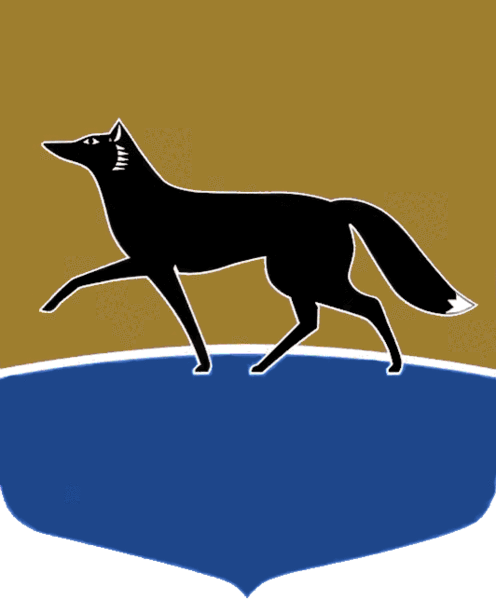 Принято на заседании Думы 31 мая 2022 года№ 135-VII ДГО внесении изменений в решение Думы города от 21.02.2018 
№ 233-VI ДГ «О Методике расчёта арендной платы за пользование муниципальным имуществом, расположенным на территории города»В соответствии с Гражданским кодексом Российской Федерации, статьёй 16 Федерального закона от 06.10.2003 № 131-ФЗ «Об общих принципах организации местного самоуправления в Российской Федерации», распоряжением Правительства Ханты-Мансийского автономного округа – Югры от 25.03.2022 № 118-рп «О плане первоочередных действий 
по обеспечению развития экономики Ханты-Мансийского автономного 
округа – Югры в условиях внешнего санкционного давления на 2022 год» 
Дума города РЕШИЛА:1. Внести в решение Думы города от 21.02.2018 № 233-VI ДГ 
«О Методике расчёта арендной платы за пользование муниципальным имуществом, расположенным на территории города» (в редакции 
от 28.05.2021 № 748-VI ДГ) следующие изменения:1) постановляющую часть решения дополнить частью 6 следующего содержания: «6. Установить снижение в беззаявительном порядке ежемесячной арендной платы, начисленной по договорам аренды муниципального имущества за период с 01.04.2022 по 30.09.2022, на 50 % для субъектов малого и среднего предпринимательства, физических лиц, применяющих специальный налоговый режим «Налог на профессиональный доход», некоммерческих организаций.Не производить начисление пени, штрафов, неустойки, иных штрафных санкций по договорам аренды муниципального имущества, заключённым 
с указанными арендаторами, за просрочку платежей, начисленных 
с 01.04.2022 по 30.09.2022.»;2) приложение 2 к Методике изложить в редакции согласно приложению к настоящему решению;3) в приложении 5 к Методике:слова «комитет по управлению имуществом Администрации города Сургута (далее – Комитет)» заменить словами «департамент имущественных и земельных отношений Администрации города Сургута»;слово «Комитет» в соответствующем падеже заменить словами «Департамент имущественных и земельных отношений» в соответствующем падеже.2. Настоящее решение вступает в силу после его официального опубликования.3. Действие пункта 1 части 1 настоящего решения распространяется 
на правоотношения по уплате арендной платы за период с 01.04.2022.4. Пункт 2 части 1 настоящего решения вступает в силу с 01.01.2023.Приложениек решению Думы города от 31.05.2022 № 135-VII ДГБазовые ставки арендной платы за один квадратный метр площади муниципального имущества, расположенного на территории города, на 2023 годПредседатель Думы города_______________ М.Н. Слепов«31» мая 2022 г.Глава города_______________ А.С. Филатов«31» мая 2022 г.Наименование группы помещенийБазовые ставки за 1 кв. метр в месяц(без учёта НДС ), руб.Базовые ставки за 1 кв. метр в месяц(без учёта НДС ), руб.Базовые ставки за 1 кв. метр в месяц(без учёта НДС ), руб.Базовые ставки за 1 кв. метр в месяц(без учёта НДС ), руб.Наименование группы помещенийЗона IЗона IIЗона IIIЗона IVОфисно-торговые599579577387Производственно-складские215279201252